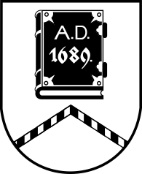 ALŪKSNES NOVADA PAŠVALDĪBAAPSTĀDĪJUMU AIZSARDZĪBAS KOMISIJASĒDE Nr.1324.05.2023., plkst. 13:00, izbraukuma sēdeDarba kārtībā:Par koku apsekošanu Ojāra Vācieša ielā 8.Par koku ciršanu Alūksnes novada pašvaldības īpašumā Kolberģa ielā 4, Alūksnē, Alūksnes novadā.[..]Sēde 3. jautājumā pasludināta par slēgtu, pamatojoties uz Pašvaldību likuma 27.panta ceturto daļu. Darba kārtība netiek publiskota, jo satur ierobežotas pieejamības informāciju.Sēdes slēgtajā daļā tiks izskatīts fiziskas personas iesniegums par koku ciršanas atļaujas izsniegšanu privātīpašumā augošam kokam.